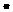 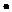 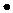 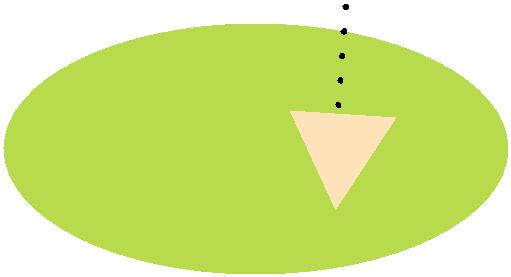 СоветыродителямНе тревожьтесь о количестве баллов, кото-рые ребѐнок получит на экзамене. Внушайте ему мысль, что количество баллов не является показателем его возможностей.Не повышайте тревожность ребѐнка накануне экзаменов, это отрицательно скажется на ре-зультате тестирования.Обеспечьте дома удобное место для занятий, проследите, чтобы никто из домашних не мешал.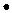 Помогите детям распределить темы подготовки по дням.Ознакомьте ребѐнка с методикой подготовкиэкзаменам. Подготовьте различные вариан-ты тестовых заданий по предмету и потрени-руйте ребенка, ведь тестирование отличается от привычных ему письменных и устных эк-заменов.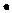 Во время тренировки по тестовым заданиям приучайте ребёнка ориентироваться во вре-мени и уметь его распределять. Если у ребёнка нет часов, обязательно дайте их ему на экзамен.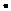 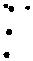 Подбадривайте детей, повышайте их уверенность в себе.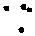 Контролируйте режим подготовки к экзаменам, не допускайте перегрузок.Обратите внимание на питание ребенка. Такие продукты, как рыба, творог, орехи, курага и т.д., стимулируют работу головного мозга.Накануне экзамена обеспечьте ребенку полноценный отдых, он должен отдохнуть и хорошо выспаться.Не критикуйте ребенка после экзамена.Помните: главное — снизить напряжениетревожность ребенка и обеспечить ему необходимые условия для занятий.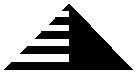 МБОУ Школа № 1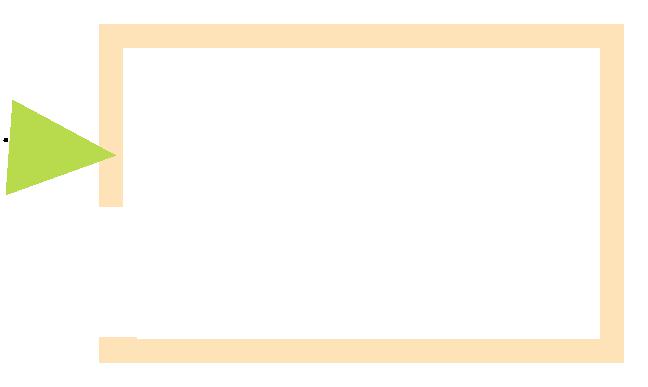 Подготовила:педагог-психологГусарова Людмила ПетровнаМБОУ Школа № 1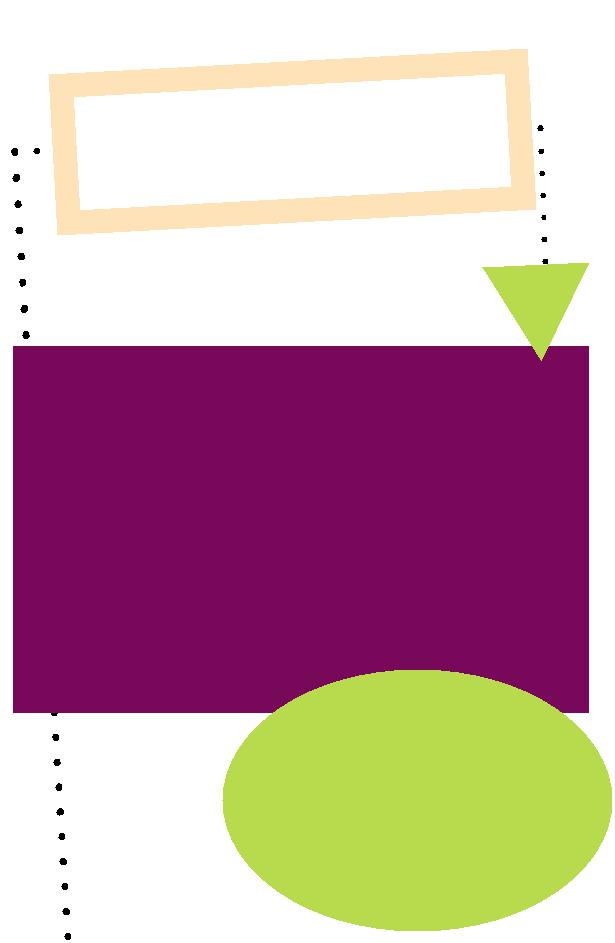 Психологическая подготовка к ГИАПамятка дляродителей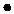 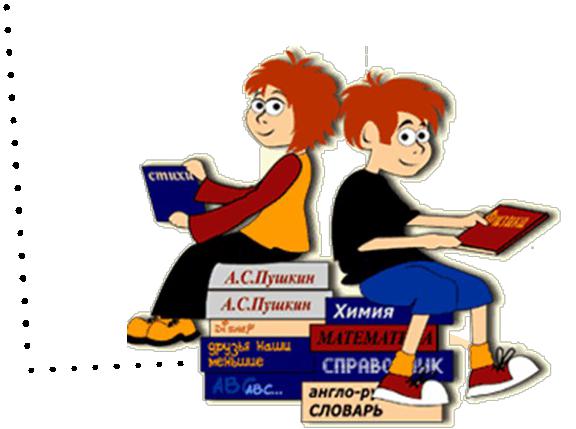 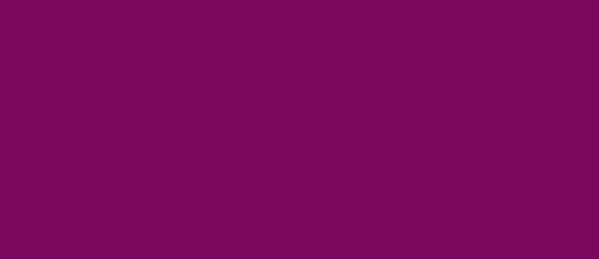 РЕКОМЕНДАЦИИ  РОДИТЕЛЯМ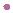 Психологическая поддержка – один из важнейших факторов, определяющих успеш-ность Вашего ребенка в сдаче экзамена. Как поддержать выпускника?Существуют ложные способы, так называ-емые «ловушки поддержки». Так, типичными для родителей способами поддержки ребенка является гиперопека, создание зависимости подростка от взрослого, навязывание нереаль-ных стандартов, стимулирование соперниче-ства со сверстниками. Подлинная поддержка должна основываться на подчеркивании спо-собностей, возможностей – положительных сторон ребенка.Поддерживать ребенка – значит верить в него. Поддержка основана на вере в прирож-денную способность личности преодолевать жизненные трудности при поддержке тех, кого она считает значимыми для себя. Взрослые имеют немало возможностей чтобы продемон-стрировать ребенку свое удовлетворение от его достижений или усилий. Другой путь – научить подростка справляться с различными задачами, создав у него установку: “Ты мо-жешь это сделать”.Чтобы показать веру в ребенка, родитель должен иметь мужествои желание сделать следующее: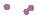 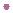 	Забыть о прошлых неудачах ребенка;Помочь  ребенку  обрести  уверенность  втом, что он справится с данной задачей;	Помнить о прошлых удачах и возвращать-ся к ним, а не к ошибкам.Существуют слова, которые поддерживают де-тей, например: «Зная тебя, я уверен, что ты все сделаешь хорошо», «Ты делаешь этоочень хорошо». Поддерживать можно посред-ством отдельных слов, прикосновений, совмест-ных действий, физического соучастия, выраже-ния лица .Итак, чтобы поддержать ребенка необходимо:Опираться на сильные стороны ребенка;Избегать подчеркивания промахов ребенка;Проявлять веру в ребенка, сочувствие к нему, уверенность в его силах;Создать дома обстановку дружелюбия и уваже-  ния, уметь и хотеть демонстрировать любовь и  уважение к ребенку; Будьте одновременно тверды и добры, но не  выступайте в роли судьи; 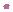 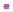 Поддерживайте своего ребенка. Демонстрируй-те, что понимаете его переживания.Семейная психотерапия.Необходимо создать для подростка благоприятную психологическую среду, поддерживающую преодоление им стресса, связанного с ГИА. Такая среда создается следующими приемами:Более частый контакт родителей с ребенком –перерывах между его занятиями, за совмест-ной едой, вечером перед сном.Совместное и ежедневное подведение пози-тивных итогов дня – вечерами за чаем Вы мо-жете рассказывать ребенку, что самого успеш-ного было у Вас за день, и попросить его рас-сказать о своих успехах в подготовке к экзаме-ну. Каждый успех взаимно поощряется.Совместные с ребенком воспоминания о прошлых успехах в сдаче экзаменов.Вы можете рассказать ребенку о своих собственных переживаниях на экзаменах и иных испытаниях и об опыте их успешного преодоления.Стиль общения с ребенком – оптимистиче-ский, задорный, с юмором.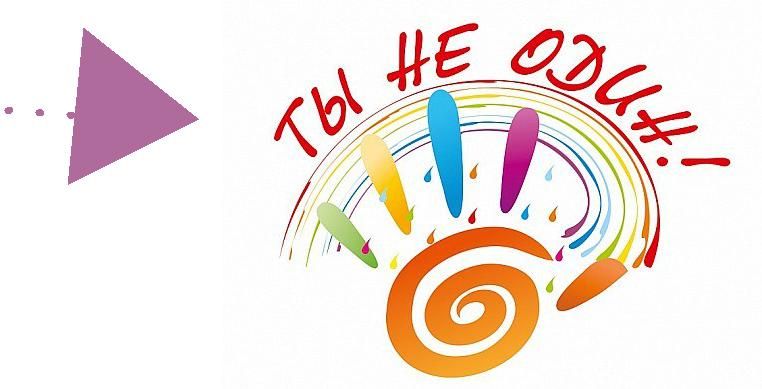 